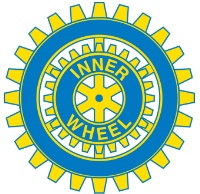 Inner Wheel SverigeGÅVOBEVIShar en gåva skänkts till Inner Wheels Projektfrån 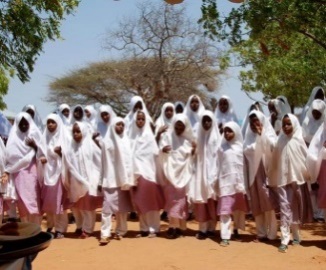 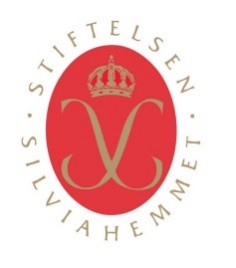 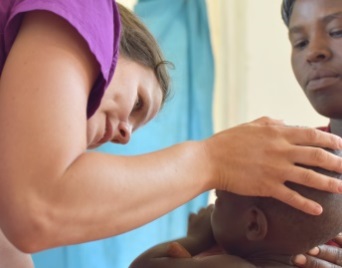 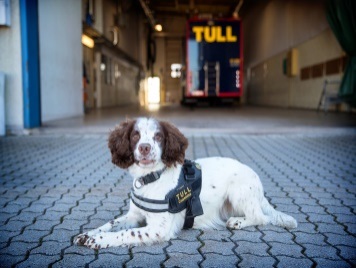 Inner Wheel är ett världsomspännande kvinnligt nätverk.Vi verkar för Vänskap, Hjälpsamhet och Internationell förståelse. I Sverige bedriver vi gemensamma projekt för: Stiftelsen Garissa, Narkotikabekämpning, IW-doktorn och Stipendier till Silviasystrar och Silviasjuksköterskor.
www.innerwheel.se